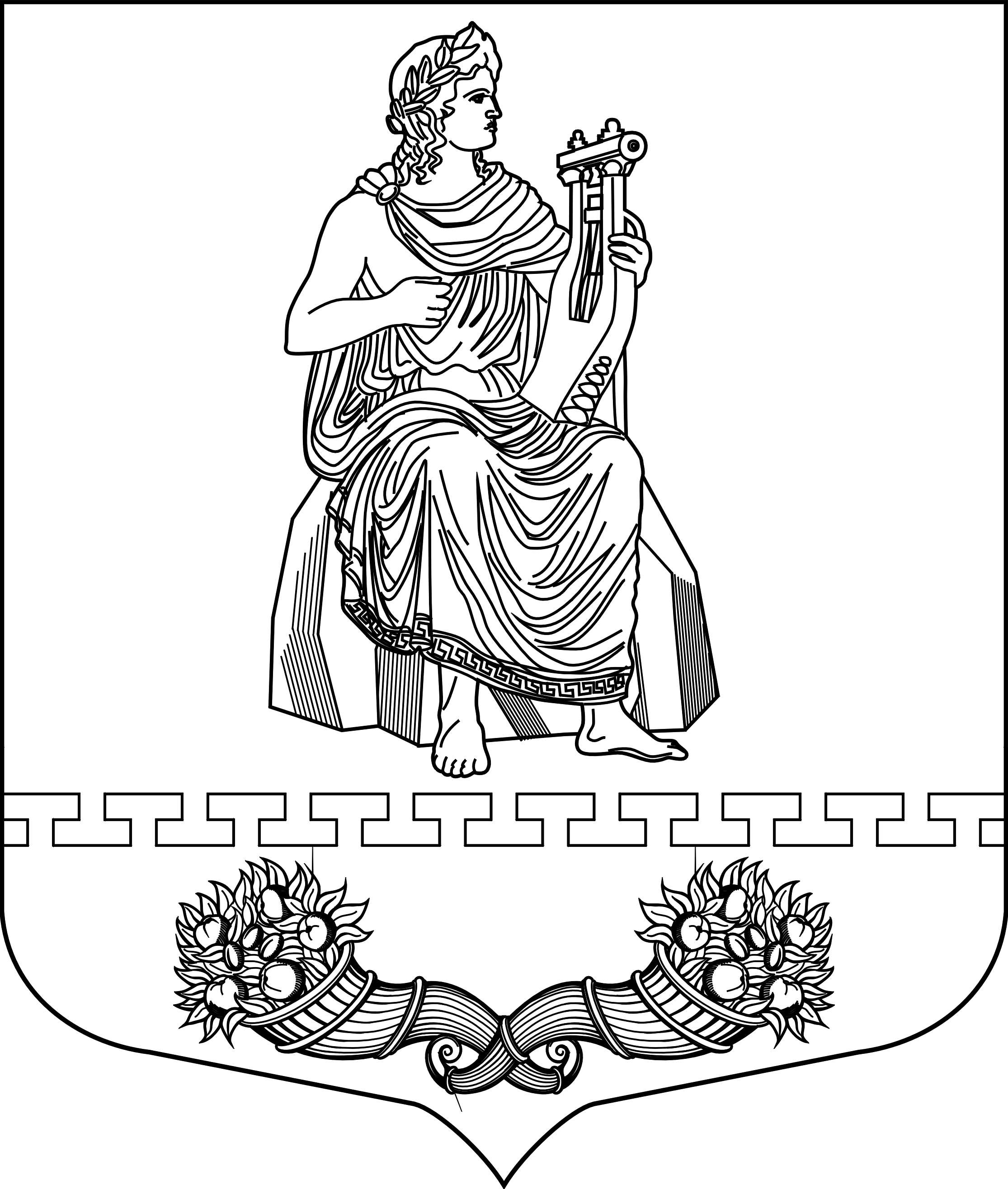 МУНИЦИПАЛЬНЫЙ СОВЕТ ВНУТРИГОРОДСКОГО МУНИЦИПАЛЬНОГО ОБРАЗОВАНИЯ САНКТ-ПЕТЕРБУРГА МУНИЦИПАЛЬНОГО ОКРУГА ПАРНАСР Е Ш Е Н И Е19 марта 2015 года                     г. Санкт-Петербург                                         № 5/4О внесении изменений в отдельные решения муниципального совета внутригородского муниципального образования Санкт-Петербурга муниципального округа Парнас в связи с совершенствованием законодательства о противодействии коррупцииВ соответствии с Федеральным законом от 6 октября 2003 года № 131-ФЗ «Об общих принципах организации местного самоуправления в Российской Федерации», Федеральным законом от 2 марта 2007 года № 25-ФЗ «О муниципальной службе в Российской Федерации», Федеральным законом от 25 декабря 2008 года № 273-ФЗ «О противодействии коррупции», Федеральным законом от 3 декабря 2012 года № 230-ФЗ «О контроле за соответствием расходов лиц, замещающих государственные должности, и иных лиц их доходам», Указом Президента Российской Федерации от 23 июня 2014 года № 460 «Об утверждении формы справки о доходах, расходах, об имуществе и обязательствах имущественного характера и внесении изменений в некоторые акты Президента Российской Федерации», Законом Санкт-Петербурга от 23 сентября 2009 года     № 420-79 «Об организации местного самоуправления в Санкт-Петербурге», Законом Санкт-Петербурга от 15 февраля 2000 года № 53-8 «О регулировании отдельных вопросов муниципальной службы в Санкт-Петербурге», Законом Санкт-Петербурга от 6 июля 2009 года № 329-64 «О представлении гражданами, претендующими на замещение должностей государственной гражданской службы Санкт-Петербурга, и государственными гражданскими служащими Санкт-Петербурга сведений о доходах, об имуществе и обязательствах имущественного характера», Законом Санкт-Петербурга от 23 мая 2013 года № 311-54 «О предоставлении государственными гражданскими служащими Санкт-Петербурга сведений о расходах», Уставом внутригородского муниципального образования Санкт-Петербурга муниципального округа Парнас, Муниципальный совет внутригородского муниципального образования Санкт-Петербурга муниципального округа ПарнасРЕШИЛ:1. Внести в решение муниципального совета внутригородского муниципального образования Санкт-Петербурга муниципального округа Парнас от 5 августа 2013 года № 6/3 «Об утверждении перечня должностей, при назначении на которые и при замещении которых муниципальные служащие муниципального совета внутригородского муниципального образования Санкт-Петербурга муниципального округа Парнас обязаны представить сведения о своих доходах, об имуществе и обязательствах имущественного характера, а также сведения о доходах, об имуществе и обязательствах имущественного характера своих супруги (супруга) и несовершеннолетних детей» следующие изменения:1.1. Пункт 2 Перечня должностей муниципальной службы муниципального совета внутригородского муниципального образования Санкт-Петербурга муниципального округа Парнас, при назначении на которые граждане и при замещении которых муниципальные служащие обязаны представить сведения о своих доходах, об имуществе и обязательствах имущественного характера, а также сведения о доходах, об имуществе и обязательствах имущественного характера своих супруги (супруга) и несовершеннолетних детей исключить.2. Внести в решение муниципального совета внутригородского муниципального образования Санкт-Петербурга муниципального округа Парнас от 30 сентября 2013 года № 7/3 «О представлении лицами, замещающими муниципальные должности сведений о доходах, об имуществе и обязательствах имущественного характера, а также сведений о доходах, об имуществе и обязательствах имущественного характера своих супруги (супруга) и несовершеннолетних детей» следующие изменения:2.1. В пункте 3 Положения о порядке представления лицами, замещающими муниципальные должности сведений о доходах, об имуществе и обязательствах имущественного характера, а также сведений о доходах, об имуществе и обязательствах имущественного характера своих супруги (супруга) и несовершеннолетних детей слова «1 апреля года» заменить словами «30 апреля года»;2.2. В пункте 4.1 Положения о порядке представления лицами, замещающими муниципальные должности сведений о доходах, об имуществе и обязательствах имущественного характера, а также сведений о доходах, об имуществе и обязательствах имущественного характера своих супруги (супруга) и несовершеннолетних детей слова «сведения о доходах» заменить словами «сведения о своих доходах»;2.3. В абзаце втором пункта 5 Положения о порядке представления лицами, замещающими муниципальные должности сведений о доходах, об имуществе и обязательствах имущественного характера, а также сведений о доходах, об имуществе и обязательствах имущественного характера своих супруги (супруга) и несовершеннолетних детей слова «трех месяцев» заменить словами «одного месяца».3. Внести в решение муниципального совета внутригородского муниципального образования Санкт-Петербурга муниципального округа Парнас от 14 ноября 2013 года № 8/4 «О порядке представлении лицами, замещающими муниципальные должности сведений о расходах, а также сведений о расходах, об имуществе и обязательствах имущественного характера своих супруги (супруга) и несовершеннолетних детей» следующие изменения:3.1. В пункте 1 Положения о порядке представления лицами, замещающими муниципальные должности, сведений о своих расходах, а также о расходах своих супруги (супруга) и несовершеннолетних детей слова «от 02.12.2012» заменить словами «от 03.12.2012» и слова «по каждой сделке по приобретению земельного участка, другого объекта недвижимости, транспортного средства, ценных бумаг, акций (долей участия, паев в уставных (складочных) капиталах организаций), если сумма сделки превышает общий доход лица, замещающего муниципальную должность, и его супруги (супруга) за три последних года, предшествующих совершению сделки, и об источниках получения средств, за счет которых совершена сделка» исключить;3.2. Пункт 3 Положения о порядке представления лицами, замещающими муниципальные должности, сведений о своих расходах, а также о расходах своих супруги (супруга) и несовершеннолетних детей изложить в следующей редакции:«3. Лица, замещающие муниципальные должности, указанные в пункте 2 настоящего Положения, обязаны ежегодно в сроки, установленные для представления сведений о доходах, об имуществе и обязательствах имущественного характера, представлять сведения о своих расходах, а также о расходах своих супруги (супруга) и несовершеннолетних детей по каждой сделке по приобретению земельного участка, другого объекта недвижимости, транспортного средства, ценных бумаг, акций (долей участия, паев в уставных (складочных) капиталах организаций), совершенной им, его супругой (супругом) и (или) несовершеннолетними детьми в течение календарного года, предшествующего году представления сведений (далее - отчетный период), если общая сумма таких сделок превышает общий доход данного лица и его супруги (супруга) за три последних года, предшествующих отчетному периоду, и об источниках получения средств, за счет которых совершены эти сделки.»;3.3. Пункт 4 Положения о порядке представления лицами, замещающими муниципальные должности, сведений о своих расходах, а также о расходах своих супруги (супруга) и несовершеннолетних детей изложить в следующей редакции:«4. Сведения о расходах, предусмотренные пунктом 3 настоящего Положения, отражаются в соответствующем разделе справки о доходах, расходах, об имуществе и обязательствах имущественного характера, форма которой утверждена Указом Президента Российской Федерации от 23 июня 2014 года № 460 «Об утверждении формы справки о доходах, расходах, об имуществе и обязательствах имущественного характера и внесении изменений в некоторые акты Президента Российской Федерации».»;3.4. Пункт 8 Положения о порядке представления лицами, замещающими муниципальные должности, сведений о своих расходах, а также о расходах своих супруги (супруга) и несовершеннолетних детей дополнить абзацем следующего содержания:«Сведения об источниках получения средств, за счет которых совершены сделки (совершена сделка) по приобретению земельного участка, другого объекта недвижимости, транспортного средства, ценных бумаг, акций (долей участия, паев в уставных (складочных) капиталах организаций), если общая сумма таких сделок превышает общий доход лица, замещающего муниципальную должность, указанные в пункте 2 настоящего Положения, и его супруги (супруга) за три последних года, предшествующих отчетному периоду, размещаются в информационно-телекоммуникационной сети «Интернет» на официальном сайте внутригородского муниципального образования Санкт-Петербурга муниципального округа Парнас, с соблюдением законодательства Российской Федерации о государственной тайне и о защите персональных данных.».4. Настоящее решение опубликовать в официальном печатном издании Муниципального Совета и местной Администрации МО МО Парнас «Муниципальное образование Муниципальный округ Парнас».5. Настоящее решение вступает в силу на следующий день после официального опубликования.Глава муниципального образования                                                     А.В. Черезов